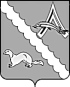 АДМИНИСТРАЦИЯ АЛЕКСАНДРОВСКОГО РАЙОНАТОМСКОЙ ОБЛАСТИПОСТАНОВЛЕНИЕО внесении изменений в постановление Администрации Александровского района Томской области от 21.12.2016 № 1332 Руководствуясь статьей 179 Бюджетного кодекса Российской Федерации, Порядком разработки, реализации и оценки эффективности муниципальных программ муниципального образования «Александровский район», утвержденным постановлением Администрации Александровского района Томской области от 02.09.2014 № 1143,ПОСТАНОВЛЯЮ:1.Внести в постановление Администрации Александровского района Томской области от 21.12.2016 № 1332 «Об утверждении муниципальной программы «Социальное развитие сел Александровского района на 2017-2021 годы и на плановый период до 2025 года», следующие изменения:1)в Программе «Социальное развитие сел Александровского района на 2017-2021 годы и на плановый период до 2025 года», (далее – Программа) (приложение): а) раздел «Объем средств бюджета района и иных финансовых ресурсов на реализацию муниципальной программы» паспорта Программы изложить в следующей редакции:б) таблицу раздела 5 «Объемы и источники финансирования изложить в следующей редакции:в) приложения 3, 4 к Программе  изложить в редакции согласно приложениям № 1,  № 2 к настоящему постановлению.2.Настоящее постановление разместить на официальных стендах в специально отведенных местах, установленных решением Думы Александровского района Томской области, разместить на официальном сайте органов местного самоуправления Александровского района Томской области (http://www.alsadm.ru).3.Настоящее постановление вступает в силу на следующий день после его  официального обнародования.4.Контроль за исполнением настоящего постановления возложить на заместителя Главы района по экономике и финансам – начальника Финансового отдела.Глава Александровского  района                                                                       В.П. МумберЛутфулина Е.Л.2-48-86Рассылка: финансовый отделПриложение № 1 к постановлению Администрации Александровского района Томской области от 06.06.2022  № 704Приложение 3 к муниципальной программе «Социальное развитие сел Александровского района на 2017-2021 годы и на плановый период до 2025 года»Ресурсное обеспечение реализации муниципальной программы «Социальное развитие сел Александровского района на 2017-2021 годы и на плановый период до 2025 года» за счет бюджета района и бюджета Томской областиПриложение №2 к постановлению Администрации Александровского района Томской области 06.06.2022  № 704Приложение 4  к  муниципальной программе «Социальное развитие сел Александровского района на 2017-2021 годы и на плановый период до 2025 года»Прогнозная (справочная) оценка ресурсного обеспечения реализации муниципальной программы за счет всех источников финансирования06.06.2022                                                             № 704с. Александровскоес. АлександровскоеОбъем средств бюджета района и иных финансовых ресурсов на реализацию муниципальной программыВсего: 518784,7139 тыс. руб.2017 г. – 53486,364 тыс. руб.,2018 г. – 58304,245 тыс. руб.,2019 г. – 52680,432 тыс. руб., 2020 г. – 47802,209 тыс. руб.,2021 г. – 54560,368,44 тыс. руб.;2022 г. – 119 735,61548 тыс. руб.;2023 г. – 44083,36 тыс. руб.;2024 г. – 44066,06 тыс. руб.;2025 г. – 44066,06 тыс. руб.;Источники и направления  расходовОбъем финансирования, в том числе по годам, тыс. руб.Объем финансирования, в том числе по годам, тыс. руб.Объем финансирования, в том числе по годам, тыс. руб.Объем финансирования, в том числе по годам, тыс. руб.Объем финансирования, в том числе по годам, тыс. руб.Объем финансирования, в том числе по годам, тыс. руб.Объем финансирования, в том числе по годам, тыс. руб.Объем финансирования, в том числе по годам, тыс. руб.Источники и направления  расходоввсего2017-2019202020212022202320242025Бюджет района231359,527474264,4417467,20923545,2064442838,4919324426,2624408,9624408,96Бюджет области287425,186690206,6013033531015,16276897,1235519657,119657,119657,1Итого518784,7139164471,04147802,20954560,36844119735,615544083,3644066,0644066,06Код аналитичес-кой программной классифика-цииКод аналитичес-кой программной классифика-цииНаименование мероприятияОтветственный исполнитель, соисполнительКод бюджетной классификацииКод бюджетной классификацииКод бюджетной классификацииКод бюджетной классификацииКод бюджетной классификацииРасходы бюджета муниципального образования, тыс. рублейРасходы бюджета муниципального образования, тыс. рублейРасходы бюджета муниципального образования, тыс. рублейРасходы бюджета муниципального образования, тыс. рублейРасходы бюджета муниципального образования, тыс. рублейРасходы бюджета муниципального образования, тыс. рублейРасходы бюджета муниципального образования, тыс. рублейРасходы бюджета муниципального образования, тыс. рублейРасходы бюджета муниципального образования, тыс. рублейОММНаименование мероприятияОтветственный исполнитель, соисполнительГРБСРзПрЦСВР2017-20192017-20192020202120212022202320242025Задача 1. Создание условий развития социальной сферы и  инфраструктуры на селеЗадача 1. Создание условий развития социальной сферы и  инфраструктуры на селеЗадача 1. Создание условий развития социальной сферы и  инфраструктуры на селеЗадача 1. Создание условий развития социальной сферы и  инфраструктуры на селеЗадача 1. Создание условий развития социальной сферы и  инфраструктуры на селеЗадача 1. Создание условий развития социальной сферы и  инфраструктуры на селеЗадача 1. Создание условий развития социальной сферы и  инфраструктуры на селеЗадача 1. Создание условий развития социальной сферы и  инфраструктуры на селеЗадача 1. Создание условий развития социальной сферы и  инфраструктуры на селеЗадача 1. Создание условий развития социальной сферы и  инфраструктуры на селеЗадача 1. Создание условий развития социальной сферы и  инфраструктуры на селеЗадача 1. Создание условий развития социальной сферы и  инфраструктуры на селеЗадача 1. Создание условий развития социальной сферы и  инфраструктуры на селеЗадача 1. Создание условий развития социальной сферы и  инфраструктуры на селеЗадача 1. Создание условий развития социальной сферы и  инфраструктуры на селеЗадача 1. Создание условий развития социальной сферы и  инфраструктуры на селеЗадача 1. Создание условий развития социальной сферы и  инфраструктуры на селеЗадача 1. Создание условий развития социальной сферы и  инфраструктуры на селе101Возмещение убытков, связанных с перевозкой пассажиров воздушным транспортомАдминистрация района, Администрации поселений90129865,66129865,66111603,711603,7140188163109131091310913102Возмещение  части затрат по производству и реализации хлеба, организациям, использующим электроэнергию вырабатываемую дизельными электростанциямиАдминистрация района, Администрации поселений9012459,32459,3812812713,39534----103Создание условий для обеспечения перевозок воздушным транспортом:1)содержание вертолетных площадок по селам района;2)содержание технологических зданий (аэропорт) по селам районаАдминистрация района, Администрации поселений90112211221547,582547,582570570570570570104Капитальный и текущий ремонт автомобильных дорог и инженерных сооружений на них в границах муниципальных районов и поселенийАдминистрация района, Администрации поселений9018173,6328173,6323210,723210,721862,7062718,742405340534053105Капитальный  ремонт и (или) ремонт автомобильных дорог общего пользования местного значения в рамках государственной программы «Развитие транспортной системы в Томской области»Администрация района, Администрации поселений90121963,821963,88200820082008269,9---106Капитальный и текущий ремонт автомобильных дорог и инженерных сооружений на них в границах муниципальных районов и поселений (софинансирование)Администрация района, Администрации поселений901379,949379,949---435,258---107Создание условий для обеспечения перевозок водным транспортом:1)обустройство сходней;2) траление паромных причаловАдминистрация района, Администрации поселений901970,888970,888319,169319,169286,91806346,32348,82348,82348,82108Установка знаков навигационного ограждения судового ходаАдминистрация района, Администрации поселений901570,21570,21268,693268,693271,16704274,5272272272109Проведение выборовОтдел экономики Администрации района, Главы поселений9011044,01044,0---144011401140-110Компенсация выпадающих доходов организациям, предоставляющим услуги населению по тарифам, не обеспечивающим возмещение издержек (пассажирские перевозки)Администрация района, Администрации поселений901----800----111Компенсация выпадающих доходов организациям, предоставляющим услуги населению по тарифам, не обеспечивающим возмещение издержекАдминистрация района, Администрации поселений90121159,02521159,025-----112Компенсация местным бюджетам расходов по организации электроснабжения от дизельных электростанций (софинансирование)Администрация района, Администрации поселений901--2,1462,1461002,52,52,52,52,5113Межбюджетные трансферты на содержание зимника б.н.п. Медведево – п. Северныйотдел экономики Администрации района                               901900,0100100150150300150150150114Возмещение убытков, связанных с ограничением нормативного потребления электроэнергии, вырабатываемую дизельными электростанциями в селах районаОтдел экономики Администрации района, Главы поселений90124782478-------115Проведение независимой оценки линий электропередачОтдел экономики Администрации района, Главы поселений901360,0360,0-------116Обеспечение жителей отдаленных населенных пунктов Томской области услугами сотовой связиОтдел экономики, Администрации поселений9016167,26167,2-------117Проведение аварийно - восстановительных работ в здании по адресу: Александровский район, с. Новоникольское, пер. БольничныйОтдел экономики, Администрация Новоникольского сельского поселения901926,0926,0-------118Траление причала для выгрузки топливаОтдел экономики, Администрация Назинского сельского поселения90115,06315,063-------119Приобретение автогрейдера для нужд дорожного хозяйстваОтдел экономики, Администрация Александровского сельского поселения901---------120Компенсация местным бюджетам расходов по организации электроснабжения от дизельных электростанцийАдминистрация района, Администрации поселений901599515995122356,822356,821299,818824,518824,518824,518824,5121Приобретение специализированной техники для осуществления межмуниципальных перевозокОтдел экономики, Администрации поселений90118001800-------122Обеспечение софинансирования расходов по обеспечению жителей отдаленных населенных пунктов Томской области услугами связиОтдел экономики, Администрации поселений901187,25187,25-------123Возмещение расходов, связанных с содержанием оборудования сетей сотовой связи стандарта GSMОтдел экономики, Администрации поселений901613,166613,166215,199215,19999,0122,7122,7122,7122,70124Диагностика и паспортизация автомобильных дорогАдминистрация района, Администрации поселений901----984,52----0105Приобретение автомобиля для обеспечения перевозок в п. СеверныйАдминистрация района, Администрации поселений901-----800,0---0126Приобретение пескоразбрасывателя марки ПРР-3.0Администрация района, Администрации поселений901-----599,0---0127Приобретение трактора с навесным оборудованием с. АлександровскоеАдминистрация района, Администрации поселений901----1000,0----0128Приобретение с доставкой снегохода марки Буран Лидер Длинный, саней "классика-Буран" с прицепным устройством с амортизирующим механизмомАдминистрация района, Администрации поселений901----415,0----0129Разработка ПСД на капитальный ремонт автодороги улица Молодёжная, с. Александровское, Александровского района, Томская областьАдминистрация района, Администрации поселений901898,50130Возмещение расходов за оказанные услуги сети передачи данных Интернет в рамках Проекта СЗОАдминистрации сельских поселений9012000131Возмещение убытков, связанных с перевозкой пассажиров автомобильным автотранспортомАдминистрация района9018000132Ремонтно- восстановительные работы, включая стоимость запасных частей асфальт смесительной установки ДС-158Администрация района90116254,5930133Подготовительные работы теплохода КС-40 для работы в навигационный периодАдминистрация района901680134Организация транспортного обслуживания населения воздушным транспортом в границах муниципальных районовАдминистрация района90181630135Обустройство микрорайона индивидуальной жилой застройки ул. Пролетарская-ул. Багряная. Водоснабжение. Уличная дренажная система в с. Александровское Александровского района Томской областиАдминистрация района90137901,9Задача 2. Оказание помощи в развитии личного подсобного хозяйстваЗадача 2. Оказание помощи в развитии личного подсобного хозяйстваЗадача 2. Оказание помощи в развитии личного подсобного хозяйстваЗадача 2. Оказание помощи в развитии личного подсобного хозяйстваЗадача 2. Оказание помощи в развитии личного подсобного хозяйстваЗадача 2. Оказание помощи в развитии личного подсобного хозяйстваЗадача 2. Оказание помощи в развитии личного подсобного хозяйстваЗадача 2. Оказание помощи в развитии личного подсобного хозяйстваЗадача 2. Оказание помощи в развитии личного подсобного хозяйстваЗадача 2. Оказание помощи в развитии личного подсобного хозяйстваЗадача 2. Оказание помощи в развитии личного подсобного хозяйстваЗадача 2. Оказание помощи в развитии личного подсобного хозяйстваЗадача 2. Оказание помощи в развитии личного подсобного хозяйстваЗадача 2. Оказание помощи в развитии личного подсобного хозяйстваЗадача 2. Оказание помощи в развитии личного подсобного хозяйстваЗадача 2. Оказание помощи в развитии личного подсобного хозяйстваЗадача 2. Оказание помощи в развитии личного подсобного хозяйстваЗадача 2. Оказание помощи в развитии личного подсобного хозяйства201Оказание адресной помощи гражданам, имеющим в личном подсобном хозяйстве коровПервый заместитель Главы Александровского района; главный специалист по государственной поддержке сельскохозяйственного производства9011573,956--------202Оказание адресной помощи физическим и юридическим лицам, на приобретение и заготовку грубых кормовПервый заместитель Главы Александровского района; главный специалист по государственной поддержке сельскохозяйственного производства901143,0100,0100,0100,0100,0100,0100,0100,0100,0203Осуществление отдельных государственных полномочий по поддержке сельскохозяйственного производства (поддержка малых форм хозяйствования)Первый заместитель Главы Александровского района; главный специалист по государственной поддержке сельскохозяйственного производства9011180,14504,166504,166763,462763,462379,5379,5379,5379,5204Осуществление отдельных государственных полномочий по поддержке сельскохозяйственного производства (предоставление субсидий на возмещение части процентной ставки по долгосрочным, среднесрочным и краткосрочным кредитам, взятым малыми формами хозяйствования)Первый заместитель Главы Александровского района; главный специалист по государственной поддержке сельскохозяйственного производства9015,466--------205Осуществление отдельных государственных полномочий по поддержке сельскохозяйственного производства (предоставление субсидий на содействие достижению целевых показателей реализации региональных программ развития агропромышленного комплекса поддержки малых форм хозяйствования)Главный специалист по государственной поддержке сельскохозяйственного производства90112,995--------Задача 3. Повышение комфортности среды жизнедеятельности граждан, проживающих в сельской местностиЗадача 3. Повышение комфортности среды жизнедеятельности граждан, проживающих в сельской местностиЗадача 3. Повышение комфортности среды жизнедеятельности граждан, проживающих в сельской местностиЗадача 3. Повышение комфортности среды жизнедеятельности граждан, проживающих в сельской местностиЗадача 3. Повышение комфортности среды жизнедеятельности граждан, проживающих в сельской местностиЗадача 3. Повышение комфортности среды жизнедеятельности граждан, проживающих в сельской местностиЗадача 3. Повышение комфортности среды жизнедеятельности граждан, проживающих в сельской местностиЗадача 3. Повышение комфортности среды жизнедеятельности граждан, проживающих в сельской местностиЗадача 3. Повышение комфортности среды жизнедеятельности граждан, проживающих в сельской местностиЗадача 3. Повышение комфортности среды жизнедеятельности граждан, проживающих в сельской местностиЗадача 3. Повышение комфортности среды жизнедеятельности граждан, проживающих в сельской местностиЗадача 3. Повышение комфортности среды жизнедеятельности граждан, проживающих в сельской местностиЗадача 3. Повышение комфортности среды жизнедеятельности граждан, проживающих в сельской местностиЗадача 3. Повышение комфортности среды жизнедеятельности граждан, проживающих в сельской местностиЗадача 3. Повышение комфортности среды жизнедеятельности граждан, проживающих в сельской местностиЗадача 3. Повышение комфортности среды жизнедеятельности граждан, проживающих в сельской местностиЗадача 3. Повышение комфортности среды жизнедеятельности граждан, проживающих в сельской местностиЗадача 3. Повышение комфортности среды жизнедеятельности граждан, проживающих в сельской местности302Сбор и утилизация бытовых и промышленных отходовотдел экономики Администрации района                               901863,74288,0288,0288,0288,0488,0288,0288,0288,0303Благоустройство сел районаАдминистрации поселений901674,57--------305Поддержка кадрового обеспечения на территории Александровского района (привлечение и закрепление кадров на селе)Администрация района, Отдел образования, Отдел культуры, спорта и молодежной политики901--1696,81401,11383,81383,8306Информирование населения о деятельности органов местного самоуправления Александровского района, и информационно-разъяснительная работа по актуальным социально-значимым вопросам в печатных изданияхОтдел экономики Администрации района                               901-----2922,712922,712922,712922,71307Информационные услуги: изготовление сюжетов по актуальным социально-значимым вопросам на телевиденииАдминистрация района901-----673673673673308Обслуживание объектов муниципальной собственностиАдминистрация района901-----1355,031355,031355,031355,03309Мероприятия по землеустройствуАдминистрация района901-----114,4114,4114,4114,4310Ликвидация несанкционированных свалок, вывоз крупногабаритного мусорАдминистрации сельских поселений901160311Утилизация ртутьсодержащих лампОтдел образования 903114,87312Внеплановое пополнение расходных материалов для бесперебойного выпуска газетыАдминистрация района901200313Капитальный ремонт ограждения кладбища в с. Новоникольское Александровского района Томской областиАдминистрация Новоникольского сельского поселения901608,75883314Проведение комплексных кадастровых работ на территории Томской областиАдминистрация района9012625,33365Задача 4.Регулирование численности безнадзорных животныхЗадача 4.Регулирование численности безнадзорных животныхЗадача 4.Регулирование численности безнадзорных животныхЗадача 4.Регулирование численности безнадзорных животныхЗадача 4.Регулирование численности безнадзорных животныхЗадача 4.Регулирование численности безнадзорных животныхЗадача 4.Регулирование численности безнадзорных животныхЗадача 4.Регулирование численности безнадзорных животныхЗадача 4.Регулирование численности безнадзорных животныхЗадача 4.Регулирование численности безнадзорных животныхЗадача 4.Регулирование численности безнадзорных животныхЗадача 4.Регулирование численности безнадзорных животныхЗадача 4.Регулирование численности безнадзорных животныхЗадача 4.Регулирование численности безнадзорных животныхЗадача 4.Регулирование численности безнадзорных животныхЗадача 4.Регулирование численности безнадзорных животныхЗадача 4.Регулирование численности безнадзорных животныхЗадача 4.Регулирование численности безнадзорных животных401Регулирование численности безнадзорных животныхАдминистрация района901-336,9336,9336,9336,9444,8453,1453,1453,1402Осуществление деятельности по обращению с животными без владельцевАдминистрация района901700Источники и направления  расходовОбъем финансирования, в том числе по годам, тыс. руб.Объем финансирования, в том числе по годам, тыс. руб.Объем финансирования, в том числе по годам, тыс. руб.Объем финансирования, в том числе по годам, тыс. руб.Объем финансирования, в том числе по годам, тыс. руб.Объем финансирования, в том числе по годам, тыс. руб.Объем финансирования, в том числе по годам, тыс. руб.Объем финансирования, в том числе по годам, тыс. руб.Источники и направления  расходоввсего2017-2019202020212022202320242025Бюджет района231359,527474264,4417467,20923545,2064442838,4919324426,2624408,9624408,96Бюджет области287425,186690206,6013033531015,16276897,1235519657,119657,119657,1Итого518784,7139164471,04147802,20954560,36844119735,615544083,3644066,0644066,06